Analysis and Inputs report: Project nameAssociation between characteristics and outcomes from COVID-19.Responsible Investigator: Prof Sir W CittyCreated automatically by NHS Digital’s TRE medConfidential on 1 December 2020Datasets analysed GP-CovidCoverage Dates: 2020-06-01 to 2020-11-21Release: 22 November 2020MHSDS - Mental Health Services DatasetCoverage dates: April 2014 – October 2020Release: 2 November 2020AnalysesIGARD references; NIC-123-1234-2141Projects run: Filename: carehomes.doFilename: carehomes_checks_FINAL_FINAL3.doOutputs:Table_carehomes_popuation.rtf (0004921afdcdc6eff47a3e28a91162f8ef1c014c)Table_carehomes_without_youngpeople.rtf	(9683d1818f3d746a8503f0969795aab54b602930)Table_carehomes_model2_population.rtf	(553dbf19db9a8031e971a1e82be676ebbb7b7ce3)Table_carehomes_model2_noyoung.rtf(18e7971289e959ea22ebbd3caccd6c8696b66cac)Datasets not usedNot all research needs to use all data. Below is the list of datasets to which the user had access to for this analysis, but which were not accessed:Cancer RegistryHospital Episode Statistics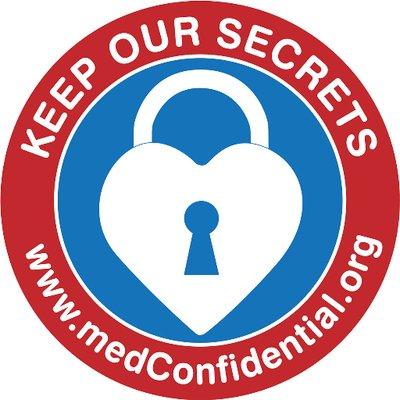 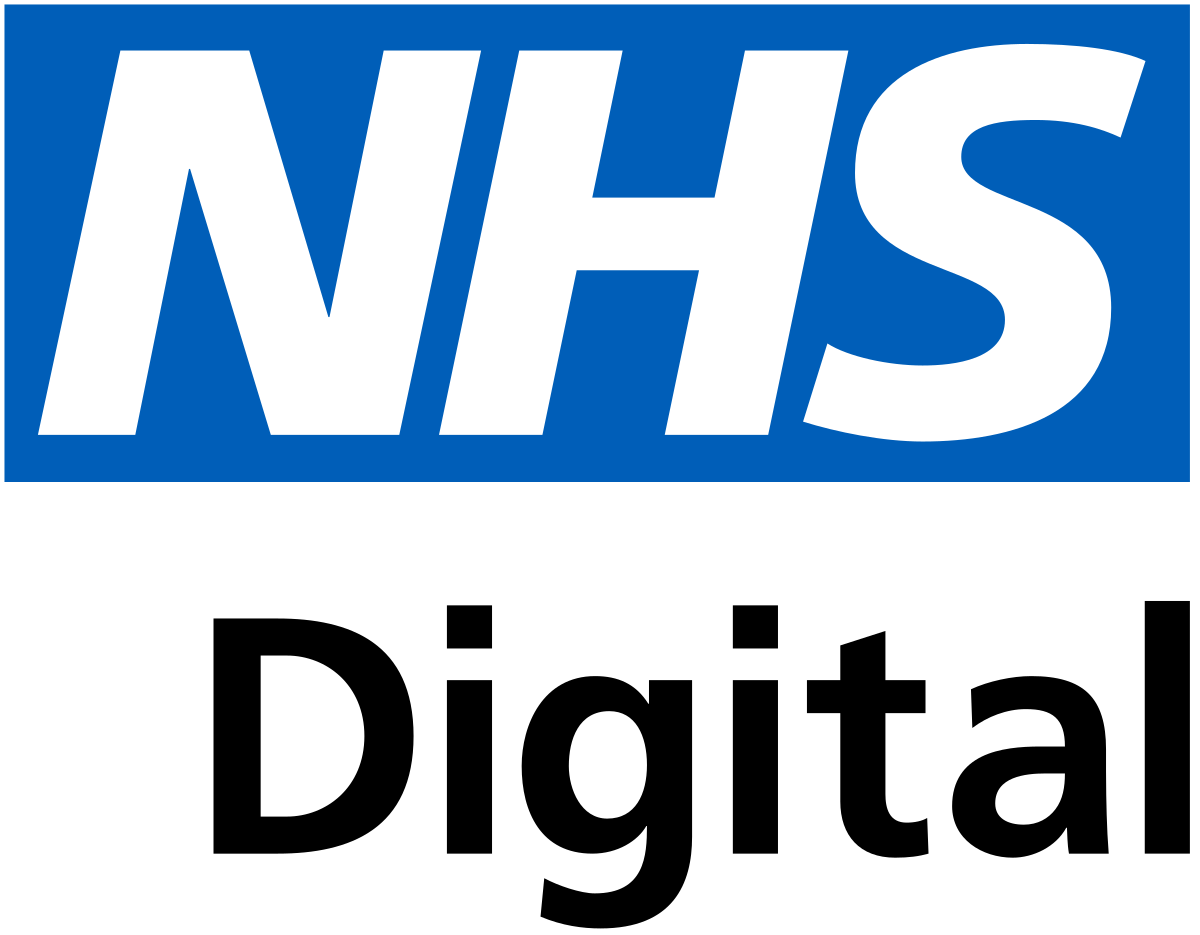 